Senate Body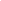 CALL MEETING TO ORDERPLEDGE OF ALLEGIANCEThe Senate may present the Pledge of Allegiance. Any present members may host and participate in the Pledge of Allegiance. If no members are willing to host the Pledge, this item on the agenda may be skipped. No present members may be called out or reprimanded for not participating in the Pledge of Allegiance.ASCERTAINMENT OF QUORUMA majority quorum must be established to hold a bona fide meeting CORRECTIONS TO THE MINUTESThe Senate will discuss and correct minutes from previous meetings.The Senate will consider any corrections to the minutes from the meetings held on Sep 21,2022PUBLIC COMMENTThis segment of the meeting is reserved for persons desiring to address the Senate on any matter of concern that is not stated on the agenda. A time limit of three (3) minutes per speaker and fifteen (15) minutes per topic shall be observed. The law does not permit any action to be taken, nor extended discussion of any items not on the agenda. The Senate may briefly respond to statements made or questions posed, however, for further information, please contact the BCSGA Vice President for the item of discussion to be placed on a future agenda. (Brown Act §54954.3)PRESENTATION: Mathew MaddoxPRESENTATION: LibraryREPORTS OF THE ASSOCIATIONThe chair shall recognize any officer of the association, including the BCSGA Advisor, to offer a report on official activities since the previous meeting and make any summary announcements deemed necessary for no longer than three minutes, save the advisor, who has infinite time. Vice President SenatorsREPORTS FROM EXECUTIVE OFFICERS       The Chair shall recognize the Executive Officers and Departments to report for no longer than three minutes on the activities since the previous meeting.Office of the PresidentDepartment of Student OrganizationsDepartment of Student ActivitiesDepartment of Legislative AffairsDepartment of Public RelationsDepartment of SecretaryKCCD Student TrusteeELECTION OR APPOINTMENTS OF ASSOCIATION OFFICERSThe Senate will consider the following nominations for an Association Office. When the Senate has concluded its deliberations, the Senate may approve the nomination, reject the nomination, or take no action upon the nomination. The Senate will consider the names nominated to the Association Office. The Senate may consider the character, professional competence, physical or mental health, or other matters permissible under Brown Act during consideration of this item. Under Brown Act, the meeting may not be closed. Appointment of Ritik Kumar for the position of Senator-At-LargeAppointment of Amanda Anguiano for the position of Senator-At-LargeAppointment of Aileen Diaz for the position of Director of FinanceAppointment of Dayana Valladares for the position of Director of FinanceOATH OF OFFICE                                                                                                                                         The Parliamentarian (or Vice President, if absent) shall administer the oath of office for all newly appointed positions or elected officers.Oath of Office Ritik Kumar for the position of Senator-At-LargeOath of Office of Amanda Anguiano for the position of Senator-At-LargeOath of Offiice for the position of Director of Finance        10.   REPORTS FROM THE PARTICIPATORY GOVERNANCE COMMITTEESThe Chair shall recognize the officer of each participatory governance committee to report for no longer than three minutes on the committee’s activities since the previous meeting.Accreditation & Institutional Quality CommitteeAssessment CommitteeBookstore CommitteeBudget CommitteeCollege CouncilCommencement CommitteeCurriculum CommitteeDistrict BudgetDistrict ConsultationEqual Opportunity & Diversity Advisory Council (EODAC)Enrollment CommitteeFacilities & Sustainability CommitteeKCCD Board of TrusteesInformation Services & Instructional Technology (ISIT)Program Review CommitteeSafety Advisory Committee        11.     NEW BUSINESS        Items listed have not already been discussed and thus are considered for Senate consideration.                      a.  ACTION: ALLOCATION OF FUNDS OF TA100 0F $500.00 FOR STUDENT ORG MIXER                      b.  ACTION: REFER LIBRARY GUIDE TO DEPARTMENT OF PUBLIC RELATIONS        12.      UNFINISHED BUSINESS
       Items listed have already been discussed and thus are considered for Senate consideration.DISCUSSION: BALLOT BOWL DISCUSSION: HOMECOMINGDISCUSSION: BCSGA         13.     ANNOUNCEMENTSThe Chair shall recognize in turn BCSGA Officers requesting the floor for a period not to exceed one minute.         14.     ADJOURNMENTWednesday, October 5, 20224:00-5:00pmBCSGA Boardroom, Campus Center and ZoomMeeting Zoomlink: https://cccconfer.zoom.us/j/96504179517?pwd=NFMrVmVIU2V6eHdrWExtamJHYldzdz09 Meeting Zoomlink: https://cccconfer.zoom.us/j/96504179517?pwd=NFMrVmVIU2V6eHdrWExtamJHYldzdz09 Meeting Zoomlink: https://cccconfer.zoom.us/j/96504179517?pwd=NFMrVmVIU2V6eHdrWExtamJHYldzdz09 